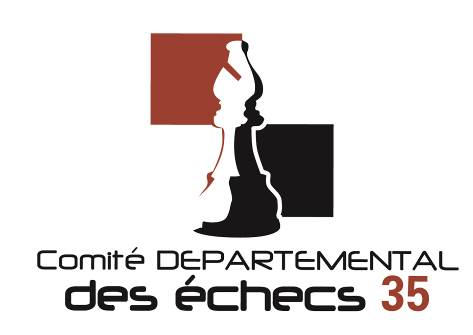 Compte-rendu de la réunion du Comité Directeur
du 3 novembre 2016Présents : Pascal AUBRY, Jean-Louis BOURGOIN, Angelika EZANNO, Emmanuelle GEFFROY, Anne RUHLMANN, Dominique RUHLMANNExcusés : Laetitia CATHERINOT, Hervé HUARD, Yvon EZANNO Invité : Anthony LhermenierLa séance débute à 20 h.Ordre du jour1.	Open international d'Ille-et-Vilaine	22.	35 Jeunes 2017	23.	Besoins en formation	24.	Championnat scolaire 2017	25.	Questions diverses	39e rencontres du sport : Conseil départemental / CDOS / DDCSPP	3Découverte et approfondissement	3Forfait en D1	3Open international d'Ille-et-VilaineDates : 8-14 juillet 2017	Lieu : MDSComité d’organisation :Coordination : Laetitia CatherinotMembres : Hervé Dodard, Vivien, Damien Pernot, Raphaël Lemasle, Tatiana Descormier, Dominique Ruhlmann, Pascal Aubry, Hervé Huard, Angelika et Yvon Ezanno, Vivien Armstrong-Smith, Michel LegaultA faire rapidementRéservation salle : Laetitia Catherinot début janvierHomologation : Pascal Aubry avant le 01/12/2016Mise à jour site Web : Pascal Aubry avant le 01/12/2016Arbitrage à confirmer : LaetitiaBudget prévisionnel à valider (voir PJ)On n’invite plus les maîtres Fide mais on passe à 3000 € de prix si 100 joueurs (2500 en 2016) pour attirer plus de forts joueurs. Le risque financier est minime et peut être supporté par le CDE35On ne fait plus les réductions clubs.Les documents internes au comité d’organisation sont partagés sur Google Drive35 Jeunes 2017Installation : la veille le vendredi 11/11 midi et soir après la LoubatièrePointage : Dominique et Pascal Arbitrage :Grandes catégories : Pascal AubryPetites catégories : Dominique RuhlmannMatériel : CDE35 : pendules et jeuxLiffré : 5 nappes bleues et 5 jeux bois complets et borne Wifi, Buvette : échiquier VezinoisDivers :Chevalets : Jean-LouisWifi : DominiqueTrès belle édition. Merci à tous et plus particulièrement à Jean-Louis, l’organisateur en chefBesoins en formationStage AF jeunes / AF4. Plus d’aide de la FFE. Pascal fait un prévisionnel et le soumet au CD.
Stage AF jeunes programmé les 4 et 5 mars 2017 à Domloup avec Pierre LapereChampionnat scolaire 20177/12 (collèges à St Vincent), 14/12 (écoles à Liffré)7/12 : Anne, Dominique, Laetitia14/12 : Jean-Louis, Anne, Dominique, Laetitia, Hervé Dodart, Damien PernotFinale académique à Liffré le 15 mars organisé par l’échiquier du Pays de LiffréQuestions diverses9e rencontres du sport : Conseil départemental / CDOS / DDCSPP19 novembre aux archives municipales
Anthony Lhermenier représentera le CDE35Découverte et approfondissementMontauban le 11 décembre.
Dinard le 26 mars.Il reste à trouver un club organisateur pour le 22 janvier. Domloup peut-êtreForfait en D1La défection de l’équipe de RPB a été annoncée le 22/10, 5 jours après la date limite d’inscription en D1. Le calendrier déjà publié a été maintenu et donc aucune équipe de D2 n’a été repêchée. C’est dommage ! A l’avenir, il faudra essayer de compléter à 8 équipes le groupe de D1La séance est levée à 22 h 15.